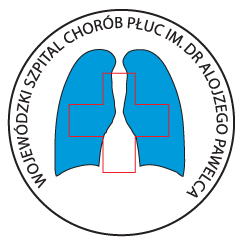 Wojewódzki Szpital Chorób Płuc im. . Alojzego Pawelca44-300 Wodzisław Śląski , ul. Bracka 13NIP 647-21-80-171 REGON :000297690tel: 32 453-71-10, fax: 32 455 53 25sekretariat@wscp.wodzislaw.pl  www.wscp.wodzislaw.plKLAUZULA  INFORMACYJNAdo przetwarzania danych osobowych dla pacjentaNa podstawie art. 13 ust. 1 Rozporządzenia Parlamentu Europejskiego i Rady ( UE) 2016/ 679 z dnia 27 kwietnia 2016 r . w sprawie ochrony osób fizycznych w związku z przetwarzaniem danych osobowych i w sprawie swobodnego przepływu takich danych (ogólne rozporządzenie o ochronie danych), zwane dalej RODO, informuję Pana/ Panią, że:Administratorem Pani/ Pana danych osobowych jest Wojewódzki Szpital Chorób Płuc im. dr. Alojzego Pawelca44-300 Wodzisław Śląski, ul. Bracka 13, REGON : 000297690tel sekretariat 32/ 45-37-101, fax 32 455- 53- 25 e-mail: sekretariat@wscp.wodzisław.pl ,www.wscp.wodzislaw.plAdministrator wyznaczył Inspektora Ochrony Danych.W celu kontaktu  udostępnia jego dane imię i nazwisko – Alodia Urbańczyk adres e- mail: alodia.urbanczyk@wscp.wodzislaw.pl nr tel. 32/ 45- 37- 104Pani / Pana dane będą przetwarzane w celu prowadzenia przez Administratora działalności leczniczej, w szczególności świadczenia przez Administratora usług medycznych oraz prowadzenia wymaganej przepisami prawa dokumentacji medycznej.Do przetwarzania dokumentacji medycznej niezbędne jest podanie co najmniej takich danych jak:nazwisko i imię, data urodzenia, oznaczenie płci, adres zamieszkania, nr PESEL, jeśli został nadany, w przypadku osób, które nie mają nadanego nr PESEL – rodzaj i nr dokumentu potwierdzającego tożsamość, a także numer telefonu kontaktowego, adres e-mail. W przypadku gdy pacjentem jest osoba małoletnia, całkowicie ubezwłasnowolniona lub niezdolna do świadomego wyrażenia zgody, nazwisko i imię (imiona) przedstawiciela ustawowego oraz adres jego zamieszkania.W celu zapewnienia bezpieczeństwa osób przebywających w budynku oraz w celu zapobiegania rozprzestrzenianiu się chorób zakaźnych, w szczególności pandemii COVID-19 przy wejściu do budynku głównego jest zamontowany termo monitoring rejestrujący wizerunek oraz temperaturę ciała osób wchodzących. W celu zapewnienia jak najwyższego poziomu bezpieczeństwa i ratowania życia pacjentów w najcięższym stanie na salach ścisłego nadzoru chorych działa monitoring rejestrujący wizerunek i zachowanie obecnych tam osób.Podstawą do przetwarzania pani/ Pana danych osobowych jest:a) w zakresie prowadzenia działalności leczniczej, w tym także w zakresie prowadzenia dokumentacji medycznej , jest art. 6 ust. 1 lit. c rozporządzenia Parlamentu Europejskiego i Rady ( UE) 2016/ 679 z dnia 27 kwietnia 2016 r. w sprawie ochrony osób fizycznych w związku z przetwarzaniem danych osobowych i w sprawie swobodnego przepływu danych osobowych oraz uchylenia dyrektywy 95/ 46/ WE - dalej: RODO , w związku z przepisami ustawy z dnia 15 kwietnia 2011 r. o działalności  leczniczej oraz ustawy z dnia 06.11.2008 r. o prawach pacjenta i rzeczniku Praw Pacjenta.b) podstawą przetwarzania danych w zakresie, jaki jest niezbędny dla ochrony żywotnych interesów pacjenta, jest również art. 6 ust. 1 lit. d RODO.c) w zakresie w jakim przetwarzane dane obejmują dane szczególnych kategorii, podstawą prawną przetwarzania danych jest art. 9 ust.2 lit. c (ochrona żywotnych interesów osoby, której dane dotyczą), lit. h (zapewnienie opieki zdrowotnej, profilaktyki zdrowotnej, zarządzanie usługami opieki zdrowotnej), lit. i (interes publiczny w dziedzinie zdrowia publicznego – ochrona przed zagrożeniami transgranicznymi)  oraz lit. j (badania naukowe, statystyka) RODO.d) w zakresie monitoringu, termo monitoringu oraz monitoringu na salach ścisłego nadzoru podstawą do przetwarzania Państwa danych jest art. 6 ust. 1 lit. d oraz art. 9 ust. 2 lit. c, lit. h oraz lit. i.Informacje przekazywane do innych podmiotów: Pani/ Pana dane będą udostępniane podmiotom uprawnionym na podstawie przepisów prawa, a także osobom upoważnionym przez pacjenta lub jego przedstawicielowi ustawowemu.Dokumentacja medyczna może zostać udostępniona m. in. podmiotom udzielającym świadczeń zdrowotnych, jeśli dokumentacja ta jest niezbędna do zapewnienia ciągłości świadczeń zdrowotnych oraz podmiotom naukowym (po jej anonimizacji lub pseudonimizacji – czyli usunięciu lub utajnieniu danych osobowych) prowadzącym badania w dziedzinie ochrony zdrowia, bądź instytucjom państwowym walczącym z poważnymi transgranicznymi zagrożeniami zdrowotnymi – np. pandemia COVID-19, lub podobne.Okres przechowywania danych - dane osobowe zawarte w dokumentacji medycznej będą przetwarzane zgodnie z wymogami art. 29 ust. 1 ustawy z dnia 6 listopada 2008 r. o prawach pacjenta i Rzeczniku Praw Pacjenta ( Dz. U. Z 2017 r. poz. 1318 ).Dokumentacja medyczna jest przechowywana przez okres 20 lat, licząc od końca roku kalendarzowego, w którym dokonano ostatniego  wpisu z wyjątkiem :a) dokumentacji medycznej w przypadku zgonu pacjenta na skutek uszkodzenia ciała lub zatrucia, która jest przechowywana przez okres 30 lat, licząc od końca roku kalendarzowego, w którym zgon nastąpił,b) dokumentacji medycznej zawierającej niezbędne do monitorowania losów krwi i jej składników, która jest przechowywana przez okres 30 lat, licząc od końca roku kalendarzowego, w którym dokonano ostatniego wpisuc) zdjęć rentgenowskich przechowywanych poza dokumentacją medyczną pacjenta, które są przechowywane przez okres 10 lat, licząc od końca roku kalendarzowego, w którym wykonano zdjęcied) skierowań na badania  lub zleceń lekarza, które przechowywane są przez okres:- 5 lat licząc od końca roku kalendarzowego, w którym udzielono świadczenia zdrowotnego będącego przedmiotem skierowania lub zlecenia lekarza- 2 lat licząc od końca roku kalendarzowego, w którym wystawiono skierowanie w przypadku gdy świadczenie nie zostało udzielone z powodu niezgłoszenia się pacjenta w ustalonym terminie, chyba , że pacjent odebrał skierowaniee) dokumentacji medycznej dotyczącej dzieci do ukończenia 2 roku życia, która jest przechowywane przez okres 22 latf) danych z monitoringu na salach ścisłego nadzoru, które są przechowywane przez 48 godzing) danych z monitoringu wizyjnego i termo monitoringu, które są przechowywane przez okres maksymalnie 3 miesięcy.Ma Pani/ Pan  prawo  do :- dostępu do swoich danych oraz możliwości ich sprostowania,- usunięcia lub ograniczenia przetwarzania swoich danych,- wniesienia sprzeciwu wobec przetwarzania,- przenoszenia danych- wniesienia skargi do organu nadzorczego tj. Prezesa Urzędu Ochrony Danych Osobowych, jeśli uzna Pani/ Pan, iż przetwarzanie Pani/ Pana danych osobowych narusza przepisy ustawy o ochronie danych osobowych, a od 25 maja 2018 r. ogólnego rozporządzenia o ochronie danych osobowych ( RODO ).Podanie danych jest dobrowolne, jednak ich niepodanie będzie skutkowało niemożnością wykonania usługi medycznej. Pani/ Pana dane osobowe nie będą wykorzystywane do zautomatyzowanego podejmowania decyzji ani profilowania, o którym mowa w art. 22.Pani/ Pana dane nie będą przekazywane do państwa trzeciego ani organizacji międzynarodowej.…....……………………………………                                                                                                          data, podpis ( imię, nazwisko pacjenta)Wyrażam zgodę / nie wyrażam zgody * na udostępnianie dokumentacji medycznej pozbawionej moich danych osobowych (zanonimizowanej lub zpseudonimizowanej) osobom i instytucjom prowadzącym badania naukowe i statystyczne.…....……………………………………                                                                                                          data, podpis ( imię, nazwisko pacjenta)* właściwe zaznaczyć 